Об утверждении Положения о предоставлении гражданами, замещающими муниципальные должности, должности муниципальной службы  в администрации сельского поселения  Верхнематренский сельсовет,  сведений о своих расходах, а также о расходах своих супруги (супруга) и несовершеннолетних детейВ соответствии с Федеральным законом от 02.03.2007 № 25-ФЗ  «О муниципальной службе в Российской Федерации», Федеральным законом от 25.12.2008 № 273-ФЗ «О противодействии коррупции», Законом Липецкой области № 68-ОЗ «О правовом регулировании вопросов муниципальной службы Липецкой области» постановляю:1. Утвердить прилагаемые:1) Положение о предоставлении гражданами, замещающими муниципальные должности, должности муниципальной службы  в администрации сельского поселения  Верхнематренский сельсовет,  сведений о своих расходах, а также о расходах своих супруги (супруга) и несовершеннолетних детей;2) форму справки о расходах муниципального служащего (лица замещающего муниципальную должность);3) форму справки о расходах супруги (супруга) и несовершеннолетних детей  муниципального служащего (лица, замещающего муниципальную должность);4) форму справки Пояснения к сведениям о расходах муниципального служащего (лица, замещающего муниципальную должность) своих  супруги (супруга) и несовершеннолетних детей.2. Должностному лицу администрации сельского поселения Верхнематренский сельсовет, ведущему кадровый учет администрации сельского поселения Верхнематренский сельсовет, ознакомить лиц, замещающих должности муниципальной службы, с настоящим постановлением.         3. Обнародовать настоящее  постановление в установленном порядке и разместить на официальном сайте администрации сельского поселения Верхнематренский сельсовет.Глава администрации сельского поселенияВерхнематренский сельсовет                                                      Н.В.ЖаворонковаУтверждено    постановлением администрации                 сельского поселенияВерхнематренский сельсовет                 от 28.06.2013 г. № 59Положение о предоставлении гражданами, замещающими муниципальные должности, должности муниципальной службы  в администрации сельского поселения  Верхнематренский сельсовет,  сведений о своих расходах, а также о расходах своих супруги (супруга) и несовершеннолетних детей1. Общие положения1. Настоящее Положение разработано в соответствии с Конституцией Российской Федерации, Федеральными законами от 03.12.2012 № 230-ФЗ «О контроле за соответствием расходов лиц, замещающих государственные должности, и иных лиц их доходам», от 03.12.2012 № 231-ФЗ «О внесении изменений в отдельные законодательные акты Российской Федерации в связи с принятием Федерального закона «О контроле за соответствием расходов лиц, замещающих государственные должности, и иных лиц их доходам», от 25.12.2008 № 273-ФЗ «О противодействии коррупции», от 02.03.2007 № 25-ФЗ «О муниципальной службе в Российской Федерации», от 06.10.2003 № 131-ФЗ «Об общих принципах организации органов местного самоуправления в Российской Федерации» и определяет порядок представления гражданами, замещающими муниципальные должности, должности муниципальной службы в администрации сельского поселения Верхнематренский сельсовет,  сведений о своих расходах, а также о расходах своих супруги (супруга) и несовершеннолетних детей (далее – Положение).2. Обязанность представлять сведения о расходах в соответствии с федеральными законами возлагается на лиц, замещающих муниципальную должность, должности муниципальной службы администрации сельского поселения Верхнематренский сельсовет, предусмотренные перечнем должностей, утверждённым муниципальным нормативным правовым актом (далее – перечень).3. Гражданин, замещающий муниципальную должность, должность муниципальной службы  ежегодно, не позднее 30 апреля года, следующего за отчётным, представляет:а) сведения о своих расходах по каждой сделке по приобретению за отчётный период (с 1 января по 31 декабря) земельного участка, другого объекта недвижимости, транспортного средства, ценных бумаг, акций (долей участия, паев в уставных (складочных) капиталах организаций) согласно приложению 1  к Положению; б) сведения о расходах супруги (супруга) и несовершеннолетних детей по каждой сделке по приобретению за отчётный период (с 1 января по 31 декабря) земельного участка, другого объекта недвижимости, транспортного средства, ценных бумаг, акций (долей участия, паев в уставных (складочных) капиталах организаций) согласно  приложению 2 к Положению;в) об источниках получения средств, за счет которых совершены сделки, указанные в подпунктах «а», «б» пункта 3 Положения.4.Сведения, указанные в пункте 3 настоящего Положения, предоставляются лицом, замещающим муниципальную должность, должность муниципальной службы  в случаях, если сумма сделки превышает общий доход данного лица и его супруги (супруга) за три последних года, предшествующих совершению сделки.5. Сведения о расходах представляются лицом, замещающим муниципальную должность, должность муниципальной службы, в администрации сельского поселения Верхнематренский сельсовет.6. В случае если  лицо, замещающее муниципальную должность, должность муниципальной службы, обнаружил, что в представленных ими сведениях о расходах не отражены или не полностью отражены какие-либо сведения либо имеются ошибки, он вправе представить уточнённые сведения в течение трех месяцев после окончания срока, указанного в пункте 3 настоящего Положения.7. Гражданин, замещающий муниципальную должность, должность муниципальной службы вправе подать в администрацию сельского поселения Верхнематренский сельсовет заявление о невозможности по объективным причинам представить сведения о расходах супруги (супруга) и несовершеннолетних детей.Заявление  о невозможности по объективным причинам представить сведения о расходах супруги (супруга) и несовершеннолетних детей рассматривается на заседании соответствующей комиссии по соблюдению требований к служебному поведению муниципальных служащих и урегулированию конфликта интересов в порядке, предусмотренном муниципальным нормативным правовым актом.8. Проверка достоверности и полноты сведений о расходах, представленных в соответствии с настоящим Положением гражданином, замещающим муниципальную должность, должность муниципальной службы осуществляется в соответствии с законодательством Российской Федерации.9. Сведения об источниках получения средств, за счет которых совершены сделки, указанные в подпунктах «а», «б» пункта 3 настоящего Положения размещаются в информационно-телекоммуникационной сети «Интернет» на официальном сайте администрации сельского поселения Верхнематренский сельсовет в 14-дневный срок со дня истечения срока, установленного для подачи сведений о расходах граждан, замещающих муниципальные должности, должности муниципальной службы, а также о расходах своих супруги (супруга) и несовершеннолетних детей, и предоставляются для опубликования средствам массовой информации в порядке, определяемом нормативными правовыми актами Президента Российской Федерации, иными нормативными правовыми актами Российской Федерации с соблюдением установленных законодательством Российской Федерации требований о защите персональных данных. 10. Лица, виновные в разглашении сведений, представленных в соответствии пунктом 3 настоящего Положения, либо в использовании этих сведений в целях, не предусмотренных федеральными законами, несут ответственность, установленную законодательством Российской Федерации.11. Сведения о расходах, представленные в соответствии с настоящим Положением, и информация о результатах проверки достоверности и полноты этих сведений приобщаются к личному делу муниципального служащего.12. Непредставление муниципальным служащим или представление им неполных или недостоверных сведений о своих расходах либо непредставление или представление заведомо неполных или недостоверных сведений о расходах своих супруги (супруга) и несовершеннолетних детей в случае, если представление таких сведений обязательно, является правонарушением, влекущим увольнение в установленном порядке с муниципальной службы.13. Настоящее Положение вступает в силу со дня официального опубликования.Приложение № 1к  постановлению администрациисельского поселенияВерхнематренский сельсоветот 28.06.2013 г.  № 59СПРАВКАо расходах муниципального служащего(лица замещающего муниципальную должность)    Я, ____________________________________________________________________________________________________________________________________________________________,(фамилия, имя, отчество, дата рождения)_________________________________________________________________________________________________________________________________________________________________,(основное место работы или службы, занимаемая должность)проживающий по адресу: __________________________________________________________                                                            (адрес места жительства)________________________________________________________________________________,сообщаю сведения о своих расходах по каждой сделке приобретения земельного участка, другого объекта недвижимости, транспортного средства, ценных бумаг, акций (долей участия, паев в уставных (складочных) капиталах организаций), если сумма сделки превышает общий доход за три последних года, предшествующих совершению сделки, и об источниках получения средств, за счет которых совершена сделка по состоянию на конец отчетного периода, за период с 1 января  20__ г. по 31 декабря 20__ г.: Раздел 1. Сведения о сделках с недвижимым имуществом:Раздел 2. Сведения о сделках с движимым имуществом:Итого за отчетный период общая сумма расходов на совершение сделки по приобретению земельного участка, другого объекта недвижимости, транспортного средства, ценных бумаг, акций (долей участия, паев в уставных (складочных) капиталах организаций), сумма которых превышает общий доход семьи за три последних года, составляет_______________________________________________________________________рублей                                                                                                                                                                                   (сумма цифрами и прописью; если указанные сделки не совершались проставляется цифра «0»)Достоверность и полноту указанных сведений подтверждаю.________________ 20___ года __________	__________________________(подпись)	 (Ф.И.О. лица, представившего справку)________________ 20___ года __________	__________________________(подпись)	 (Ф.И.О. должностного лица, 	принявшего справку)                                                                                                            Приложение № 2к  постановлению администрациисельского поселенияВерхнематренский сельсоветот 28.06.2013 г.  № 59В ______________________________________________________(указывается наименование администрации сельского поселения)СПРАВКАо расходах супруги (супруга) и несовершеннолетних детей  муниципального служащего (лица, замещающего муниципальную должность)    Я, ____________________________________________________________________________________________________________________________________________________________,(фамилия, имя, отчество, дата рождения)________________________________________________________________________________,(основное место работы или службы, занимаемая должность; в случаеотсутствия основного места работы или службы - род занятий)проживающий по адресу: __________________________________________________________(адрес места жительства)________________________________________________________________________________,сообщаю сведения о расходах моей (моего) _________________________________________________________________________________(супруги (супруга), несовершеннолетней дочери, несовершеннолетнего сына)________________________________________________________________________________,(фамилия, имя, отчество, дата рождения)________________________________________________________________________________,(основное место работы или службы, занимаемая должность; в случаеотсутствия основного места работы или службы - род занятий)по каждой сделке приобретения земельного участка, другого объекта недвижимости, транспортного средства, ценных бумаг, акций (долей участия, паев в уставных (складочных) капиталах организаций), если сумма сделки превышает общий доход за три последних года, предшествующих совершению сделки, и об источниках получения средств, за счет которых совершена сделка по состоянию на конец отчетного периода, за   период  с 1 января  20__ г. по 31 декабря 20__ г.Раздел 1. Сведения о сделках с недвижимым имуществом:Раздел 2. Сведения о сделках с движимым имуществом:Итого за отчетный период общая сумма расходов на совершение сделки по приобретению земельного участка, другого объекта недвижимости, транспортного средства, ценных бумаг, акций (долей участия, паев в уставных (складочных) капиталах организаций), сумма которых превышает общий доход семьи за три последних года, составляет_______________________________________________________________________рублей                                                                                                                                                                                   (сумма цифрами и прописью; если указанные сделки не совершались проставляется цифра «0»)Достоверность и полноту указанных сведений подтверждаю.________________ 20___ года __________	__________________________(подпись)	 (Ф.И.О. лица, представившего справку)________________ 20___ года __________	__________________________(подпись)	 (Ф.И.О. должностного лица, 	принявшего справку)Приложение к справке о расходах муниципального служащего, своихсупруги (супруга) и несовершеннолетних детейПОЯСНЕНИЯк сведениям  расходах муниципального служащего(лица, замещающего муниципальную должность)своих  супруги (супруга) и несовершеннолетних детей_________________________________________________________По представленным сведениям о расходах, считаю необходимым пояснить следующее:                                                                                                                                    ,                                                                                                                                    ,                                                                                                                                    ,                                                                                                                                    ,                                                                                                                                    ,                                                                                                                                    ,                                                                                                                                    ,                                                                                                                                    ,                                                                                                                                    ,                                                                                                                                    ,                                                                                                                                    ,                                                                                                                                    ,Достоверность и полноту указанных сведений подтверждаю.________________ 20___ года __________	__________________________(подпись)	 (Ф.И.О. лица, представившего справку)________________ 20___ года __________	__________________________(подпись)	 (Ф.И.О. должностного лица, 	принявшего справку)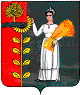 ПОСТАНОВЛЕНИЕ                                                                                    АДМИНИСТРАЦИИ СЕЛЬСКОГО ПОСЕЛЕНИЯ ВЕРХНЕМАТРЕНСКИЙ СЕЛЬСОВЕТ ДОБРИНСКОГО МУНИЦИПАЛЬНОГО РАЙОНА ЛИПЕЦКОЙ ОБЛАСТИ  РОССИЙСКОЙ ФЕДЕРАЦИИПОСТАНОВЛЕНИЕ                                                                                    АДМИНИСТРАЦИИ СЕЛЬСКОГО ПОСЕЛЕНИЯ ВЕРХНЕМАТРЕНСКИЙ СЕЛЬСОВЕТ ДОБРИНСКОГО МУНИЦИПАЛЬНОГО РАЙОНА ЛИПЕЦКОЙ ОБЛАСТИ  РОССИЙСКОЙ ФЕДЕРАЦИИПОСТАНОВЛЕНИЕ                                                                                    АДМИНИСТРАЦИИ СЕЛЬСКОГО ПОСЕЛЕНИЯ ВЕРХНЕМАТРЕНСКИЙ СЕЛЬСОВЕТ ДОБРИНСКОГО МУНИЦИПАЛЬНОГО РАЙОНА ЛИПЕЦКОЙ ОБЛАСТИ  РОССИЙСКОЙ ФЕДЕРАЦИИ  28.06.2013г                с.Верхняя Матренка                                  № 59№ п/пВид и наименование имущества, приобретенного в собственность (земельный участок, квартира, жилой дом, дача, гараж, нежилое здание (сооружение), предприятие, иное недвижимое имущество)Вид собственностиМестонахождение СтоимостьИсточник получения средств, за счет которых совершена сделка№ п/пВид (марка, модель) и наименование движимого имущества, приобретенного в собственность (автомобиль, автоприцеп, мототранспортное средство, сельскохозяйственная техника, водный транспорт, воздушный транспорт, иной транспорт, ценные бумаги, иное движимое имущество)Вид собственностиМесто регистрации Стоимость(руб.)Источник получения средств, за счет которых совершена сделка№ п/пВид и наименование имущества, приобретенного в собственность (земельный участок, квартира, жилой дом, дача, гараж, нежилое здание (сооружение), предприятие, иное недвижимое имущество)Вид собственностиМестонахождение Стоимость(руб.)Источник получения средств, за счет которых совершена сделка№ п/пВид (марка, модель) и наименование движимого имущества, приобретенного в собственность (автомобиль, автоприцеп, мототранспортное средство, сельскохозяйственная техника, водный транспорт, воздушный транспорт, иной транспорт, ценные бумаги, иное движимое имущество)Вид собственностиМесто регистрации СтоимостьИсточник получения средств, за счет которых совершена сделка